VÄLKOMMEN TILL LUNDS STIFTS KONFIRMANDGRUPP FÖR DÖVA OCH HÖRSELSKADADE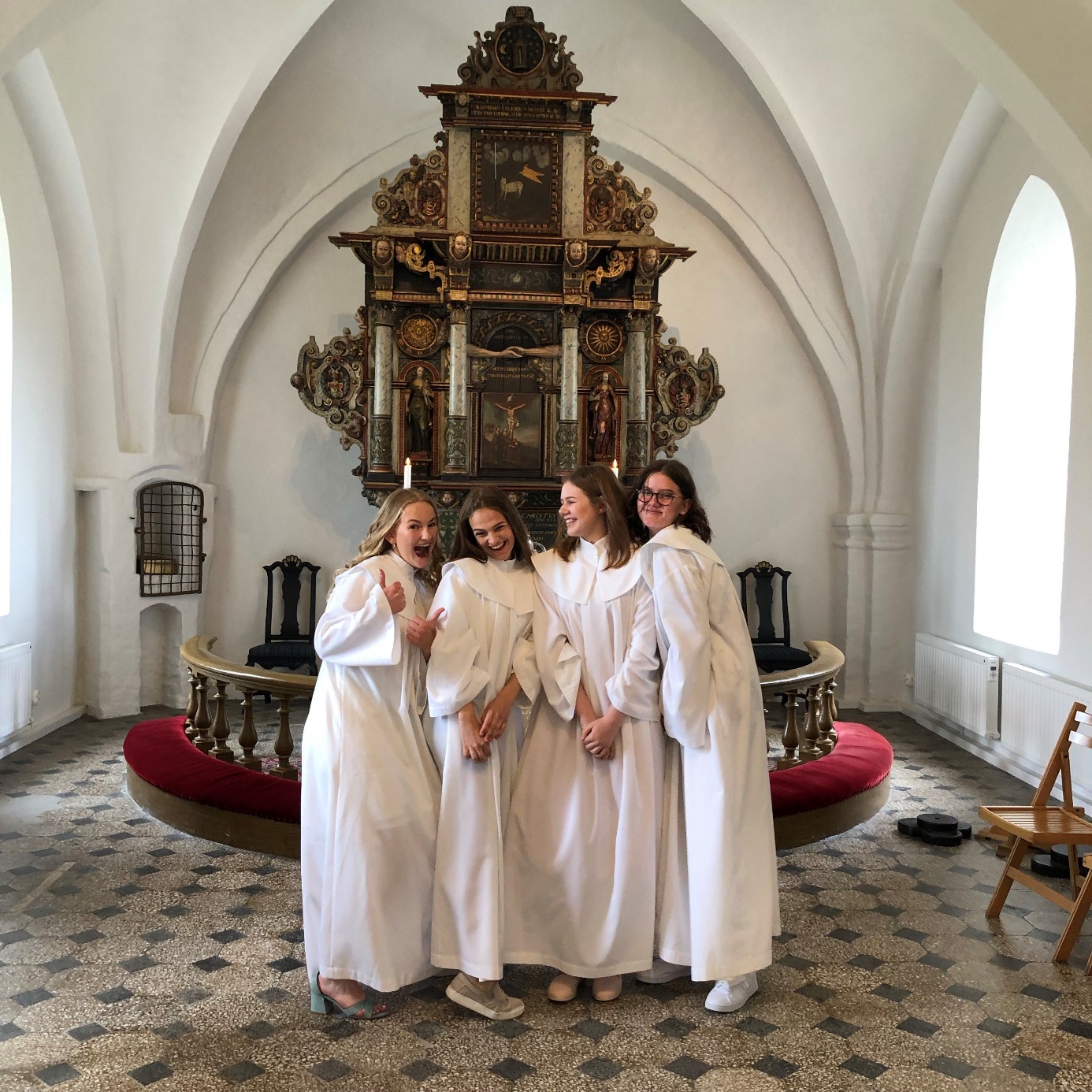 				Fotograf: Magnus RömanNÄR?	HÖSTEN 2019 – VÅREN 2020Vi åker på tre läger med andra konfirmander i Sverige. Däremellan träffas vi några gånger hemmavid utifrån gruppens behov.VILKA?  Vi bjuder in er som går i åttan/nian/tian nästa läsår.KONFIRMATIONSGUDSTJÄNST: preliminärt Lördag 27 juni 2020VAR?  Undervisningen hemmavid blir på stiftskansliet i Lund plus ev någon av hemkyrkornaLÄGER: Två läger 4-6 oktober samt 27-29 mars på Tallkrogens lägergård utanför Uppsala. Ett sommarläger 12-17 juni på Sollidens kursgård utanför Örebro.HUR MYCKET KOSTAR DET?  Vår konfirmandgrupp är gratis.HUR? Vi anpassar oss till dina behov. Vi använder teckenspråk eller mikrofon. Kanske har vi med tolk om gruppen har olika behov.VAD HÄNDER?Ni får vara med om samtal, titta på filmer, kyrkorummet, mysiga stunder, gudstjänster, bibeläventyr, olika aktiviteter mmVår konfirmation handlar om att träffa kompisar från Östervångsskolan, Silviaskolan, Stenkulaskolan, Birgittaskolan, Kristinaskolan mm. Det handlar om att ha roligt tillsammans och kanske få nya vänner. Konfirmationen handlar om att spränga gränser, både dem jag satt för mig själv och mellan mig och andra människor. Vi pratar om livet, Gud och kristen tro. Kan Gud vara något för mig? Hur kan jag vara en god människa och göra rätt saker med mitt liv?ANMÄLAN senast 31 augusti 2019INFOTRÄFF för konfirmander och föräldrar: tisd 3 september kl 18-19 på Lunds stiftskansli VILL DU VETA MER?KONTAKTA PRÄSTEN DIREKT Beata Sandellbeata.sandell@svenskakyrkan.se0709-103053